Карточка №1. Тема: «В гости к зиме. Живая природа» 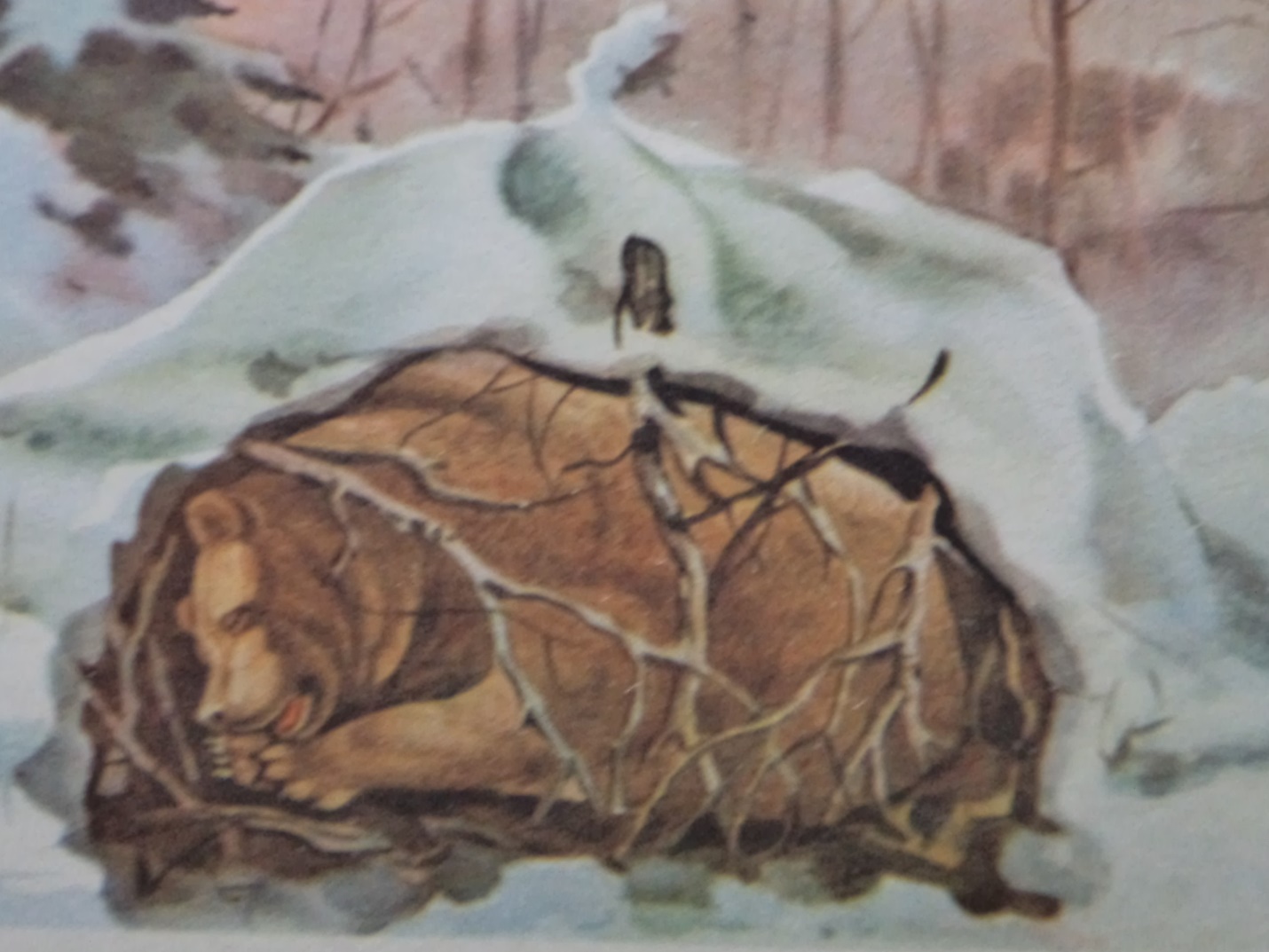 1. Прочитайте задания. 2. Рассмотрите рисунок. 3. Вспомните советы учителя по данной теме. 4. Сделайте выводы и устно ответьте на следующие вопросы: - Почему медведи зимой впадают в спячку? - Какое значение имеет снег для растений? - Какой объект живой природы вы видите на этом рисунке? -Установите связь между строением тела зверя и его образом жизни.Карточка №2. Тема: «В гости к зиме. Живая природа» 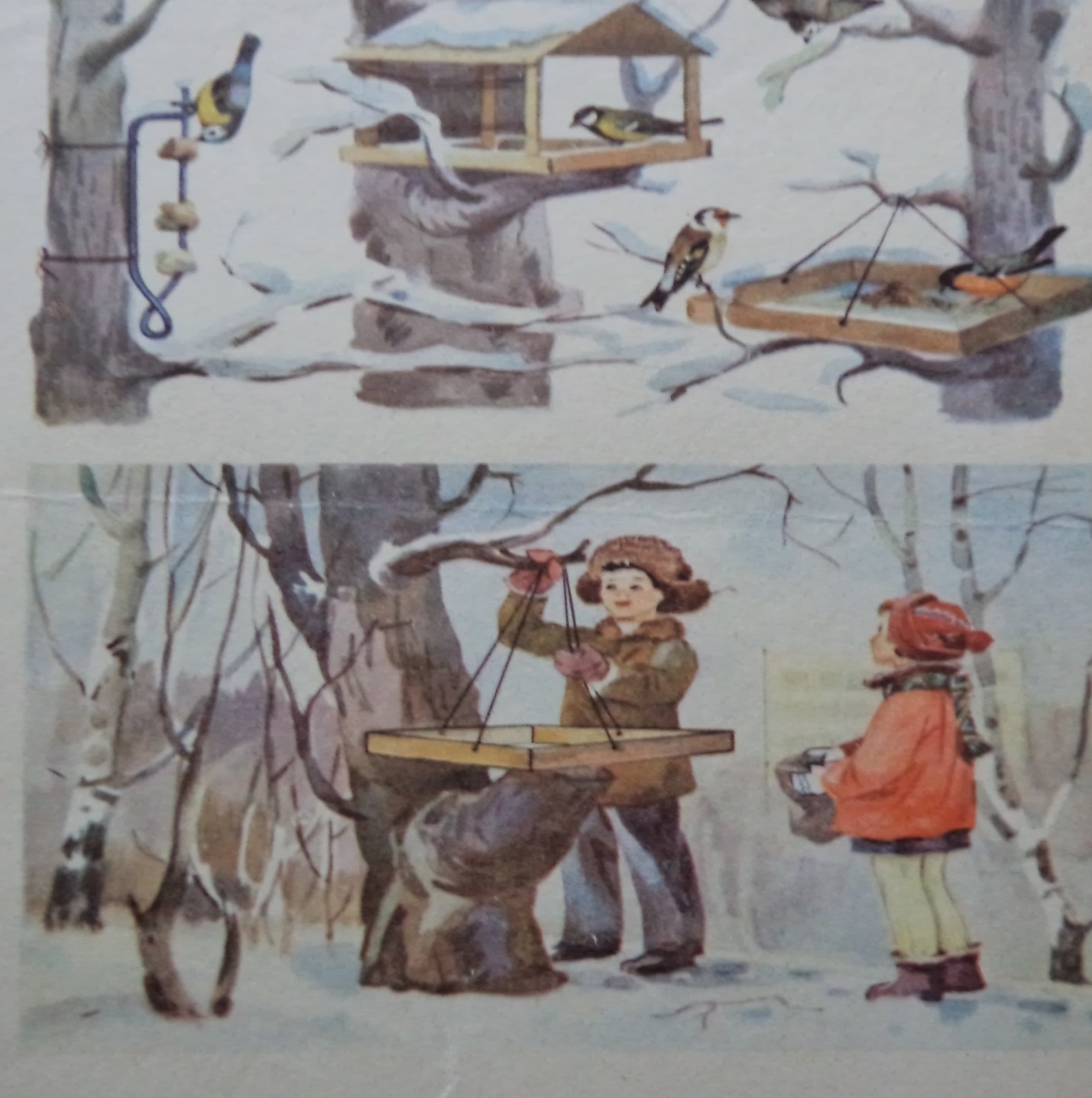 1. Прочитайте задания. 2. Рассмотрите рисунки. 3. Вспомните советы учителя по данной теме. 4. Сделайте выводы и устно ответьте на следующие вопросы: - Назови птиц, которые прилетели к кормушкам. - Почему они не улетели в тёплые края? - Расскажи, как ты и твои одноклассники заботитесь  о пернатых друзьях. -  Какие повадки у зимующих птиц? - К какой природе относятся птицы?Карточка №3. Тема: «В гости к зиме. Живая природа» 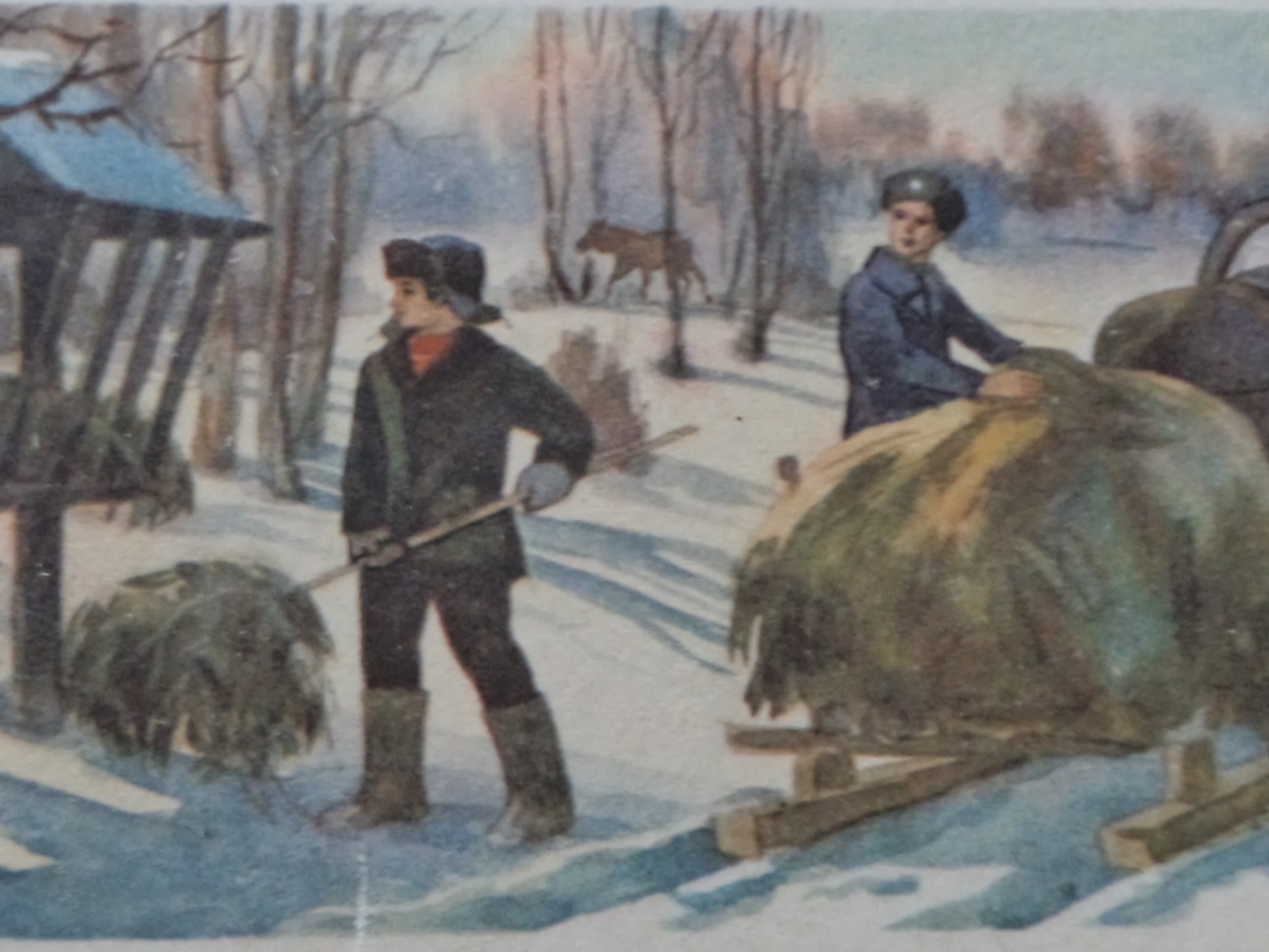 1. Прочитайте задания. 2. Рассмотрите рисунок. 3. Вспомните советы учителя по данной теме. 4. Сделайте выводы и устно ответьте на следующие вопросы: - Что делают в лесу школьник и лесничий? -  Почему животным трудно найти зимой корм в лесу?-  Как люди помогают животным зимой? - Почему от деревьев падают длинные тени? - Когда мы наблюдаем такое явление?Карточка №4. Тема: «В гости к зиме. Живая природа» 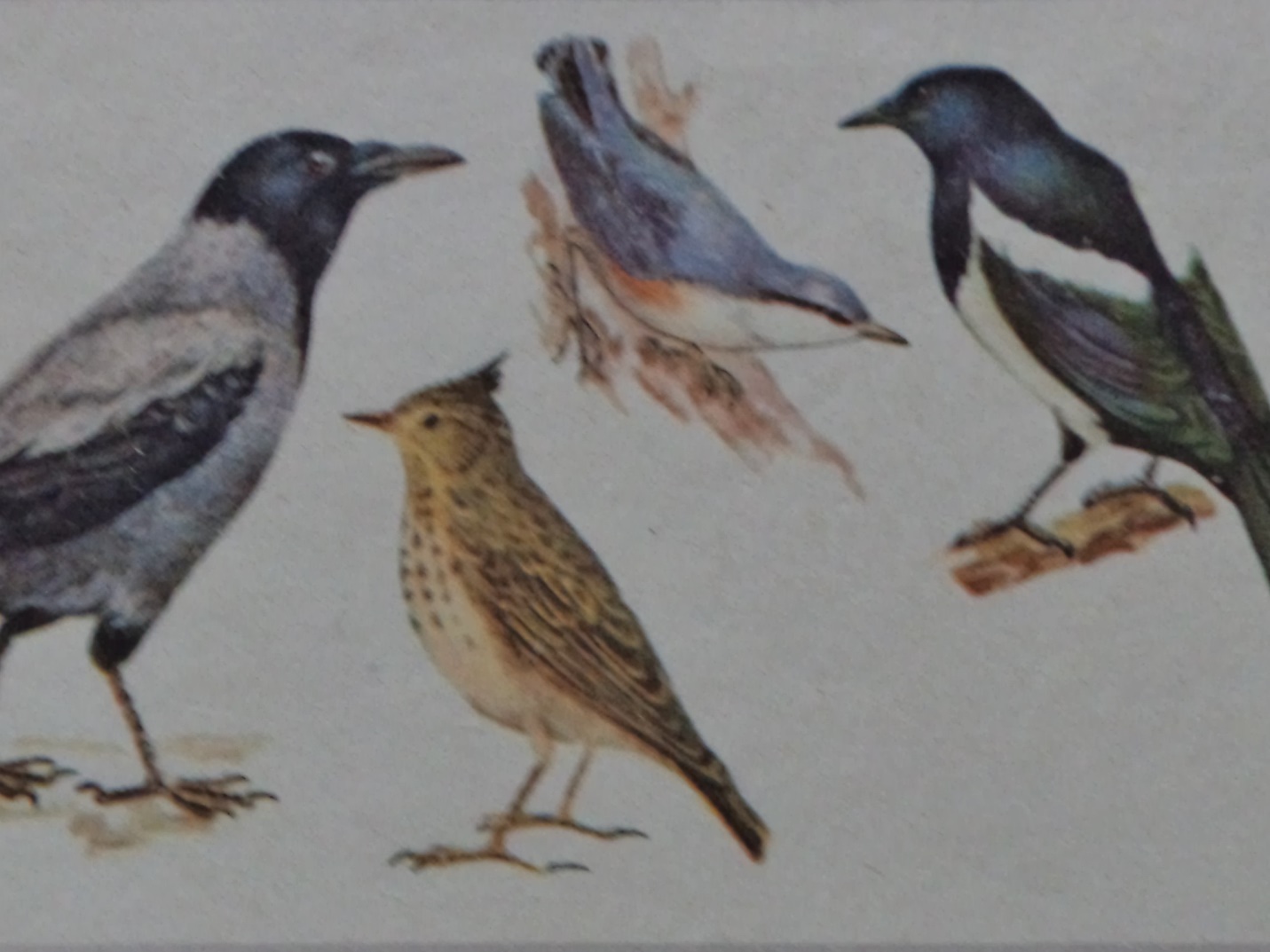 1. Прочитайте задания. 2. Рассмотрите рисунок. 3. Вспомните советы учителя по данной теме. 4. Сделайте выводы и устно ответьте на следующие вопросы: - Назовите этих птиц (воспользуйтесь атласом-определителем). -По каким признакам вы их различаете? - Где они зимуют? -  Какие ещё птицы зимуют в вашей местности?